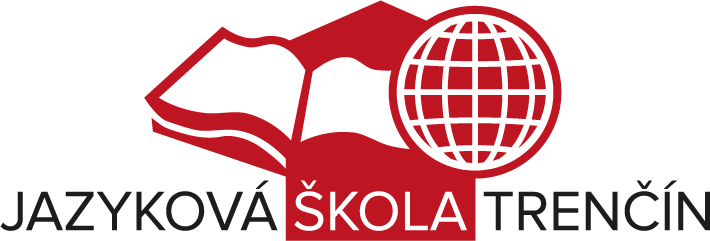 Jazyková škola Trenčín, elokované pracovisko - Jesenského 259/6, Považská BystricaUČEBNÉ OSNOVY ANGLICKÝ JAZYKŠkolský rok 2022/2023Kurz: vyšší žiacky kurz, žiaci ZŠ, 1. ročník (5.A)Učebnica: Myers, Howarth, Reilly, Johnston: Motivate 3 - Student´s Book a Workbook, (L4-9)L. &J. Soars:  5th Ed. Headway Intermediate Student´s Book a Workbook (L1- 2)Prerokované na zasadnutí predmetovej komisieVypracovala: Mgr. Jana ValjaškováPrierezové témy	píšu sa skratky1. Multikultúrna výchova MUV 2. Mediálna výchova MDV 3. Osobnostný a sociálny rozvoj OSR 4. Environmentálna výchova ENV 5. Dopravná výchova DOV 6. Ochrana života a zdravia OZO 7. Tvorba projektu a prezentačné zručnosti TBZ 8. Regionálna výchova a tradičná ľudová kultúra RLKČíslo hodinyPočet hodín TémaObsahový štandard(kompetencie/funkcie+jazykové prostriedky)Výkonový štandardPoslucháč vie/dokáže:Prierezové témy1-23-45-67-89-1011-1213-142222222Človek a prírodaDoprava a cestovanieKrajiny, mestá a miestaKrajina, ktorej jazyk sa učímSlovenskoL 4 – Významné miestaOpakovanie, rozprávanie o prázdninách. Školský poriadok, BOZPSlovná zásoba: pamätihodnostiČítanie: Svet pamiatokStupňovanie prídavných mien – komparatívy a superlatívyPočúvanie: Úžasné miesta. Rozprávanie: VýletKultúra: Buckinghamský palác. Tvorba prísloviek.Čítanie: List z New Yorku. Zdôraznenie prídavných mien a prísloviek.Čítanie a počúvanie: Most Golden Gate. Taj Mahal.Písanie: Sprievodca. Ako vzniká vodopád.Kompetencie/funkcieopísať miesto, ktoré sme navšívili, porozumieť opisu miestaporovnať a rozlíšiť miestanájsť relevantnú informáciu v počutom textekonverzovať o výleteporozumieť listunapísať o zaujímavom miesteJazykové prostriedkynázvy významných budovkomparatívy a superlatívy(not) as...as – nie taký, ako...príslovkytoo, enough, not enough (príliš, dosť, nie dosť)pomenovať významnú budovu, pamätihodnosťporovnať významné budovy/miesta pomocou komparatívov a superlatívovzistiť fakty z počutého textuporozprávať o výleteopýtať sa, aký bol výletporozprávať o vybranej britskej alebo americkej pamätihodnostitvoriť príslovky z prídavných mienodpovedať na otázky na základe textupoužiť too, enough, not enoughnapísať krátky text s prezentáciou zaujímavého miestaMUVENVTBZRLKČíslo hodinyPočet hodín TémaObsahový štandard(kompetencie/funkcie+jazykové prostriedky)Výkonový štandardPoslucháč vie/dokáže:Prierezové témy15-1617-1819-2021-2223-2425-2627-282222222Mládež a jej svetVzory a ideályRodina a spoločnosťL 5 - HrdinoviaSlovná zásoba: Druhy dobročinných aktivít. Čítanie: Charitatívny projekt v Ghane.Gramatika: Predprítomný čas. Počúvanie: Charitatívne organizácie. Rozprávanie: Požiadavky a ponuky. Kultúra: Slávni hrdinovia a hrdinky. Slovná zásoba: Make a do. Gramatika: for a since.Písanie: Novinový článok. Čítanie: Očkovanie.Práca s textom: Dr. Martin Luther King. Opakovanie.Opakovanie, test L4-5Kompetencie/funkcieporozumieť rozprávaniu/textu o charitatívnom projekterozlišovať fakty v texte o organizáciách – štatistiky, počty, úlohy...požiadať o pomocponúknuť pomocrozprávať o dobročinnosti konkrétnej osobyrozprávať/napísať o dobročinnej akciiJazykové prostriedkyslovná zásoba súvisiaca s dobročinnosťoupredprítomný časevermake, dofor, sincezistiť relevantné informácie z textu o charitatívnom projektepoužívať slovnú zásobu spojenú s charitatívnou činnosťousprávne používať predprítomný časpoužiť ever s predprítomným časompoužiť správne frázy pri žiadosti o pomoc a ponuke pomociodpovedať na otázky na základe textupoznať rozdiel medzi slovesami make, do a vedieť základné frázy, kde sa tieto slovesá používajúporozprávať o zásluhách konkrétnej osoby s použitím predprítomného a minulého časunapísať krátku správu o dobročinnej akciiOSRMDVOZOČíslo hodinyPočet hodín TémaObsahový štandard(kompetencie/funkcie+jazykové prostriedky)Výkonový štandardPoslucháč vie/dokáže:Prierezové témy29-3031-3233-3435-3637-3839-4041-4243-4445-46222222222Doprava a cestovanieČlovek a prírodaKrajiny, mestá a miestaL 6 – Úchvatné cestySlovná zásoba: slovesá súvisiace s cestovaním. Čítanie: Svet na kolesách. Gramatika: Predprítomný a minulý čas. Počúvanie: Dovolenka snov.Rozprávanie: Na stanici. Kultúra: Slávne cesty. Slovná zásoba: extrémne prídavné mená. Čítanie: Sólo námorník. Gramatika: Množstvo. Počítateľné a nepočítateľné podstatné mená. Písanie: E-mail – opis cesty. Čítanie: Slnečná sústava.Opakovanie. Práca s textom: Darwinova cesta na Beagle. Opakovanie. Projekt: Cesta po Európe.Prezentácia projektu.Kompetencie/funkcieorientovať sa v texte s neznámou slovnou zásobou, zistiť význam slova pomocou kontexturozprávať o zážitkochzistiť relevantnú informáciu z počutého textudiskutovať o cestenapísať neformálny e-mail o cestenaplánovať výletJazykové prostriedkyslovesá súvisiace s cestovanímpredprítomný a minulý časopis cestyextrémne prídavné menápočítateľné a nepočítateľné prídavné menáspájacie výrazypoužiť správne sloveso pri rozprávaní o cestenájsť význam slova na základe kontexturozlíšiť použitie predprítomného a minulého časuviesť základný dialóg o cestepoužiť extrémne prídavné menápoužiť správne kvantifikátory podľa toho, či je podstatné meno počítateľné alebo nepočítateľnénapísať neformálny e-mail z výletuvytvoriť plán výletuprezentovať vlastný text o konkrétnom výleteENVDOVTBZČíslo hodinyPočet hodín TémaObsahový štandard(kompetencie/funkcie+jazykové prostriedky)Výkonový štandardPoslucháč vie/dokáže:Prierezové témy47-4849-5051-5253-5455-5657-5859-6061-6263-66222222224Kultúra a umenieVoľný čas a záľubyL 7 – Na obrazovkeSlovná zásoba: Filmy. Čítanie: Budúcnosť filmuGramatika: Budúce časy. Počúvanie: 3D filmy.Rozprávanie: V kine – vyjadrenie názoru na film. Kultúra: Alfred HitchcockSlovná zásoba: prípony. Čítanie: Filmárska súťaž. Gramatika: Prvá podmienková veta. Gramatické cvičenia: budúce časy. Písanie: filmová recenzia. CLIL (výtvarné umenie) – animáciaOpakovanie. Práca s textom: Steven Spielberg. Bratia Lumiérovci.Opakovanie, test L6-7Opakovanie, cvičeniaKompetencie/funkciediskutovať o filme, vedieť pomenovať a ohodnotiť jednotlivé aspekty filmuorientovať sa v texte s neznámou slovnou zásobourozprávať o budúcnostiuvažovať o budúcnosti pomocou prvej podmienkovej vetynapísať recenziu na filmJazykové prostriedkyslovná zásoba súvisiaca s filmombudúce časy will, going topríponyprvá podmienková vetapomenovať jednotlivé aspekty filmu, členov filmového štábuporozumieť textu o budúcnosti filmurozprávať o predpokladoch s použitím will a plánoch s použitím going toopýtať sa na názor na filmvyjadriť svoj názor na filmodpovedať na otázky na základe textupoznať základné princípy používania príponpoužívať prvú podmienkovú vetunapísať recenziu na obľúbený filmMDVČíslo hodinyPočet hodín TémaObsahový štandard(kompetencie/funkcie+jazykové prostriedky)Výkonový štandardPoslucháč vie/dokáže:Prierezové témy67-6869-7071-7273-7475-7677-7879-802222222Rodina a spoločnosťMultikultúrna spoločnosťMládež a jej svetL 8 – Dobrí priateliaSlovná zásoba: spoločenské situácie. Čítanie: Rôzne zvyky v rôznych krajinách.Gramatika: Povinnosť, zákaz a rada – modálne slovesá. Počúvanie: Môj gang. Rozprávanie: Večierok – opis ľudí. Kultúra – slávne priateľstvo.Slovná zásoba: Kolokácie so slovesami a podstatnými menami. Čítanie: Dotazník. Gramatika: druhá podmienková veta. Druhá podmienková veta – cvičenia. Rozdiel medzi prvou a druhou podmienkou.Písanie: formálny list. CLIL (informatika) – E-komerciaOpakovanie. Priateľstvá – diskusia.Kompetencie/funkcierozprávať o slušnom/neslušnom správaníchápať niektoré kultúrne rozdiely v jednotlivých krajináchrozprávať o priateľstve, opísať priateľaopísať nového priateľarozprávať o hypotetických situáciáchnapísať formálny listJazykové prostriedkyspoločenská etiketa – slovná zásobapovinnosť, zákaz, rada – modálne slovesákolokácie sloveso+podstatné menodruhá podmienková vetaporozprávať o etikete v niektorých krajináchspojiť odstavce v texte s ich nadpismipoužívať modálne slovesá pri vyjadrení povinnosti, zákazu a radyvybrať správnu možnosť na základe počutého textuopísať priateľa – výzor, osobnosť, preferenciepoužiť druhú podmienkovú vetupoznať rozdiel medzi prvou a druhou podmienkovou vetoupoznať rozdiel medzi neformálnym a formálnym listomnapísať jednoduchý formálny list podľa vzoruMUVOSRČíslo hodinyPočet hodín TémaObsahový štandard(kompetencie/funkcie+jazykové prostriedky)Výkonový štandardPoslucháč vie/dokáže:Prierezové témy81-8283-8485-8687-8889-9091-9293-9495-9697-98222222222Voľný čas a záľubyObliekanie a módaKultúra a umenieL 9 – Svet hudbySlovná zásoba: Hudba. Čítanie: história hudobných prehrávačov.Gramatika: Trpný rod. Počúvanie: Hviezda animé.Rozprávanie: Ideme na koncert – súhlas a nesúhlas. Kultúra – Opera v Sydney a Metropolitná Opera v NY.Slovná zásoba: Záporné predpony. Čítanie: Sťahovanie hudby. Gramatika: Činný a trpný rod.Písanie: Obľúbený hudobník. CLIL (hudba) – hudobné nástroje v jazzovej kapele.Opakovanie. Práca s textom: Royal Albert Hall.Opakovanie. Test L8-9.Projekt: Hudobná skupina. Prezentácia projektu.Kompetencie/funkcierozprávanie o hudberozprávanie o vynálezochrozprávanie o kultúrnych zariadeniachvyjadrenie súhlasu a nesúhlasuidentifikovať slová s medzinárodným významompísanie krátkeho životopisuspolupráca na spoločnom projekteJazykové prostriedkyslovná zásoba – hudbatrpný rodpredpony na tvorenie opozít k prídavným menámčinný a trpný rodčasové výrazyhudobné nástrojezistiť relevantné informácie z textuporozumieť jednoduchému textu technického charakterupoužiť trpný rod pri rozprávaní o vynálezochvyjadriť súhlas/nesúhlas odpovedať na otázky na základe textuporozumieť princípu tvorby záporu pomocou predpony, utvoriť niektoré opozitá prídavných mien pomocou príponyrozlíšiť činný a trpný rod, situácie, v ktorých sa používajúnapísať krátky životopis svojho obľúbeného hudobníkaspolupracovať na vytvorení základu spoločnej hypotetickej hudobnej skupinyMDVTBZČíslo hodinyPočet hodín TémaObsahový štandard(kompetencie/funkcie+jazykové prostriedky)Výkonový štandardPoslucháč vie/dokáže:Prierezové témy99-100101-102103-104105-106107-108109-110111-112113-11822222226Rodina a spoločnosťĽudské telo, starostlivosť o zdravieDomov a bývanieL1 – Aký je tvoj príbeh? Rozprávanie o svojich záľubách. Prečo sa učím angličtinuRozprávanie: Štádiá v živote človeka. Tvorba otázok pri zoznamovaní. Opis domu/bytu. Opytovacie zámená.Prídavné mená s predponami a príponami. Počúvanie: Moje obľúbené veci. Osobnostný kvíz. Práca s textom: Aký je ich príbeh?Video: Životný príbeh.  Počúvanie a diskusia: Môj najmilší príbuzný.Každodenná angličtina: Emočne podfarbené reakcie. Písanie: Opis osoby. Opakovanie. Cvičenia. Kompetencie/funkcieOpis obrázkuZískanie informácií o osobeOpis domu/bytu/predmetuIdentifikácia povahových vlastnostíHľadanie informácií v texteTvorba rýchlych poznámokEmpatická reakcia na komunikačného partneraRozlíšenie faktov a názorovJazykové prostriedkyTvorenie otázkyOpytovacie zámenáPrídavné mená s predponami a príponamiCharakterové vlastnostiZdôraznenie vo vetePoužitie príslovky v texteOpísať fotografiu neznámeho človekaZistiť základné informácie o osobe tvorením otázokPoskytnúť základné informácie o osobeOpísať objekt/predmetOpísať osobuHľadanie informácie v texteZdôrazniť dôležitú informáciu vo veteUrobiť rýchle poznámky z vypočutéhoSprávne empaticky reagovaťRozlíšiť medzi faktom a názoromOSROZOČíslo hodinyPočet hodín TémaObsahový štandard(kompetencie/funkcie+jazykové prostriedky)Výkonový štandardPoslucháč vie/dokáže:Prierezové témy119-120121-122123-124125-126127-128129-130131-132133-139140222222271Multikultúrna spoločnosťRodina a spoločnosťČlovek a spoločnosť - komunikáciaL2 – Na jazyku záležíDiskusia: Prečo sa učíme cudzie jazyky? Slovesné časy a pomocné slovesá.Kvíz o cudzích jazykoch. Krátke odpovede a časové výrazy.Tvorenie otázok: anketa. Práca s textom: polygloti. Počúvanie a diskusia: Multikultúrna rodina. Ako sa učíme slovnú zásobu.Každodenné situácie. Písanie: neformálny email. Opakovanie. Cvičenia. Opakovanie L1-2. Test.Opakovanie. Práca s autentickým materiálom. Hry na slovnú zásobu. Diskusie a dialógy.Záverečné vyhodnotenie.Kompetencie/funkcieVyjadrenie argumentov pre štúdium cudzích jazykovPráca s kvízom – výber správnej možnostiTvorenie otázok v rôznych slovesných časochTvorba zdvorilých odpovedíReprodukcia textuVyjadrenie postoja k štúdiu cudzích jazykovEfektívne štúdium slovnej zásobyZhodnotenie výhod a nevýhodPísanie neformálneho emailuJazykové prostriedkyRôzne slovesné časyPomocné slovesáKrátke odpovedePredložkyVýslovnosť samohlások a dvojhlásokSlovotvorbaSlovné druhy Argumentovať v prospech štúdia cudzích jazykovVybrať správnu odpoveď z viacerých možnostíPoužiť správny slovesný čas podľa kontextuZdvorilo odpovedať krátkou odpoveďouPrerozpávať text s dôrazom na dôležité informácieZhodnotiť klady a zápory kultúrne rôznorodej rodinyEfektívne zapísať novú slovnú zásobuGramaticky a štylisticky opraviť textMUVOZOOSR